REQUERIMENTO Nº 234/2019 Requer informações da Administração Municipal acerca dos profissionais contratados na área da saúde dos Prontos Socorros do município de Santa Bárbara d’Oeste.Senhor Presidente,Senhores Vereadores, CONSIDERANDO que, o Poder Legislativo Municipal, através de seus membros legalmente eleitos pela população, tem como uma de suas atribuições fiscalizarem o Poder Executivo Municipal no âmbito de seus atos;CONSIDERANDO que, a Constituição Federal e Estadual estabelece que seja função precípua do parlamento o acompanhamento dos atos do poder Executivo e, portanto, há a necessidade de informações oficiais para que essa atividade possa ser de fato exercida, e entendendo que estas informações podem contribuir com o planejamento de políticas públicas municipais;CONSIDERANDO que, diversos munícipes relataram a este vereador que estiveram passando por atendimento emergenciais nos Prontos Socorros e permaneceram no local para passar por consulta ou até mesmo para ser apenas medicado por mais de 07(sete) horas, sendo que por muitas vezes pelo cansaço na espera acabam deixando o P.S e se automedicando por conta própria.CONSIDERANDO que, se faz necessário a busca por informações, para que sejam transmitidas à população barbarense, para que haja transparência nas ações do Poder Executivo municipal, dando publicidade e divulgação ao Poder Legislativo municipal;CONSIDERANDO que, cumprindo o dever de vereador, realizei este requerimento com o intuito de sanar algumas dúvidas a nós expostas.REQUEIRO que, nos termos do Art. 10, Inciso X, da Lei Orgânica do município de Santa Bárbara d’Oeste, combinado com o Art. 63, Inciso IX, do mesmo diploma legal, seja oficiado o Excelentíssimo Senhor Prefeito Municipal para que encaminhe a esta Casa de Leis as seguintes informações: 1º) Quantos profissionais são escalados nos plantões dos Prontos Socorros Doutor Afonso Ramos e Dr. Edson Mano?  Informar detalhadamente e separadamente o número de médicos, enfermeiros, técnicos de enfermagem, auxiliar de enfermagem, técnico de RX, recepcionistas.            2º) Enviar escala de trabalho de todos profissionais dos Prontos Socorros Doutor Afonso Ramos e Dr. Edson Mano, dos últimos 30 (trinta) dias.          3º) Qual o número de atestado médico emitido para esses profissionais nos últimos (90) dias? Informar o número de atestado por categoria de profissionais. 4º) Enviar relatório detalhado dos últimos 12 meses, contendo nome, cargo, local de trabalho, vencimentos e número das horas extras realizadas, dos médicos, enfermeiros, técnicos de enfermagem, auxiliar de enfermagem, técnico de RX, recepcionistas. 5º) Qual foi exatamente a data da última contratação na área da saúde dos profissionais que realizam atendimento nos prontos socorros? 6º) Da última contratação que ocorreu na área da saúde dos profissionais que realizam atendimento nos prontos socorros do município, quantos e quais categorias foram contratados? Informar detalhadamente e separadamente cada categoria.7º) A Administração pública municipal pretende realizar contratação de algum profissional na área da saúde para os prontos socorros do município? Quando? Quantos? Quais? 8º) Sendo a reposta negativa, expor os motivos. 9º)A quantia de profissionais contratados para atendimentos nos Prontos Socorros do município tem atendido a atual demanda?10º) Outras informações que julgarem necessárias!Plenário “Dr. Tancredo Neves”, em 01 de abril de 2019.JESUS VENDEDOR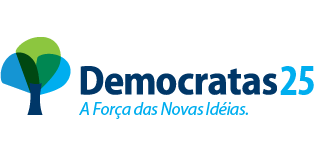 -Vereador -